от 03 марта 2015 года								                 № 248Об утверждении Административного регламента по предоставлению муниципальной услуги «Присвоение, изменение и аннулирование адресов объектам недвижимости, расположенным на территории городского  округа  город Шахунья Нижегородской области»В соответствии с Федеральным законом от 06.10.2003 № 131-ФЗ «Об общих принципах организации местного самоуправления в Российской Федерации», Федеральным законом от 27.07.2010 № 210-ФЗ «Об организации предоставления государственных и муниципальных услуг» администрация  городского округа город Шахунья  п о с т а н о в л я е т:Утвердить прилагаемый Административный регламент по предоставлению муниципальной услуги «Присвоение, изменение и аннулирование адресов объектам недвижимости, расположенным на территории городского округа город Шахунья  Нижегородской области».Начальнику общего отдела администрации  городского округа  город Шахунья обеспечить размещение настоящего постановления на официальном сайте  администрации  городского округа  город Шахунья.  3. Настоящее постановление вступает в силу со дня официального опубликования.4. Постановление администрации городского округа город Шахунья Нижегородской области от  12.02.2013 № 114 «Об утверждении Административного регламента отдела архитектуры и капитального строительства администрации городского округа город Шахунья на предоставление муниципальной услуги «Присвоение и изменение адресов объектам недвижимости на территории  городского  округа  город Шахунья  Нижегородской области» считать утратившим силу со дня вступления в силу настоящего постановления.5. Контроль за исполнением настоящего постановления возложить на  начальника отдела архитектуры  и капитального строительства администрации  городского  округа город Шахунья М.С. Вахтанина.Глава администрации городскогоокруга город Шахунья								     В.И.Романюк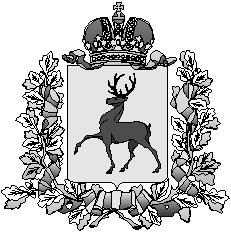 Администрация городского округа город ШахуньяНижегородской областиП О С Т А Н О В Л Е Н И Е